«Нескучные пальчиковые игры»В рамках  всероссийской  недели  родительской компетентности 27 октября 2022 года учителем-логопедом Селивановского  филиала ГБУ ВО ЦППМС  Марковой О. А. проведен мастер-класс  «Нескучные пальчиковые игры», в котором участвовали дети с родителями.   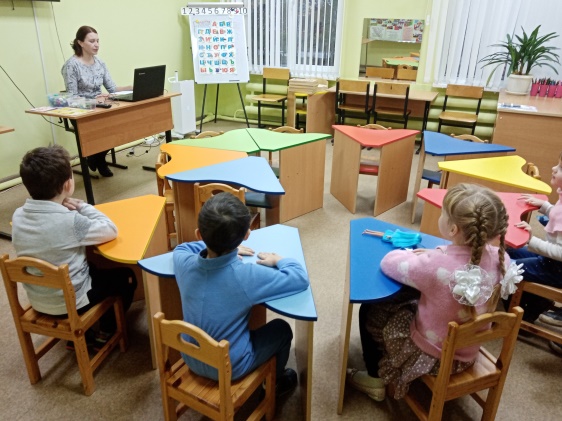  Родители получили от педагога информацию о том, что   речевые способности ребёнка зависят не только от артикуляционного аппарата, но и от движения рук. Тренировка пальцев рук влияет на созревание речевой функции. «Ум ребёнка находится на кончиках его пальцев» (В.А. Сухомлинский). Дети выполняли упражнения с массажными мячами, которые активизируют капиллярный кровоток и воздействуют на биологически-активные зоны, с шариками  Су – Джок, стимулирующими моторные центры речи, камешками Марблс, развивающими  моторику, мышление, речь, воображение.  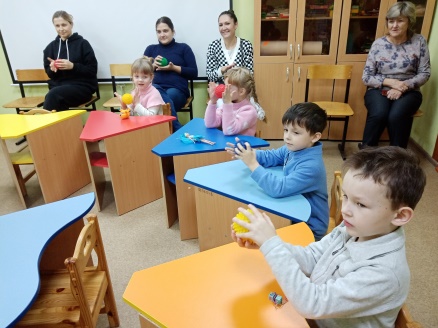 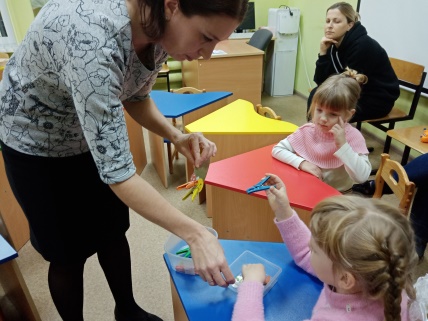 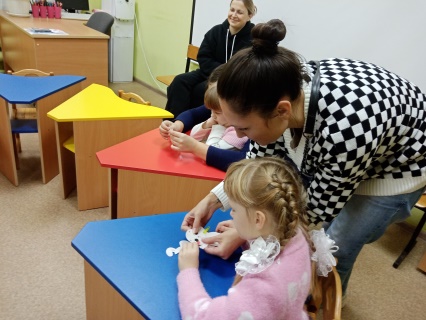 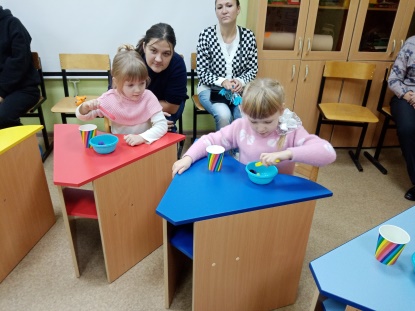 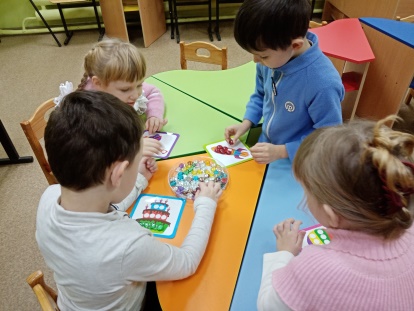 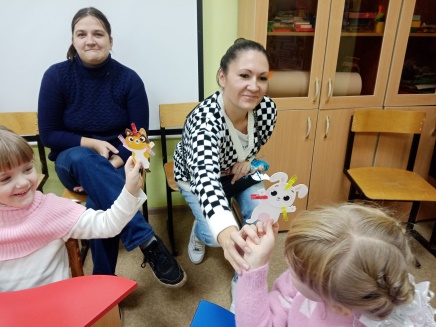 Особое оживление у детей вызвали  игры с прищепками,  с пинцетом. Родители помогали детям, выполняли упражнение вместе с ними. Педагог рекомендовала  мамам данные упражнения для занятий дома, так как  они развивают координацию, силу пальцев рук, готовят руку к письму, способствуют развитию речи. Понравились и детям, и родителям упражнения с досками – балансирами  с лабиринтом, которые тренируют ловкость, развивают мелкую моторику,
укрепляют зрение.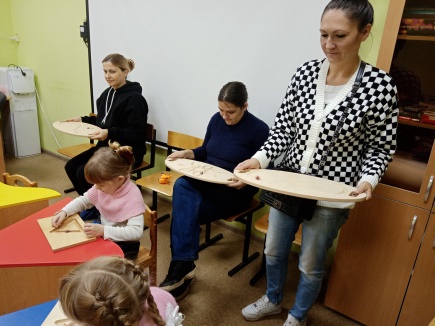 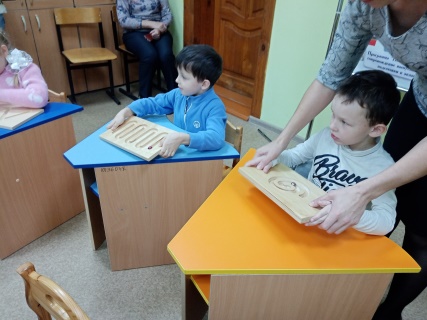 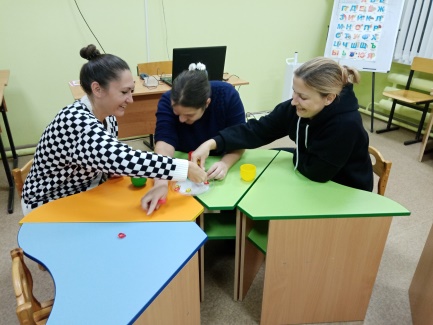 В завершение мастер-класса учитель-логопед  Маркова О.А. сделала вывод: от степени сформированности мелкой моторики пальцев рук зависит речевое развитие ребёнка, поэтому родителям   необходимо развивать мелкую моторику рук ребёнка дома, используя предложенные игры и упражнения.Заведующий Селивановским филиалом                           Н.В.Петухова